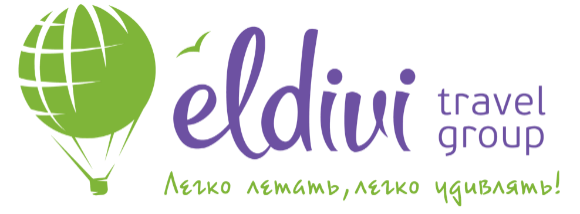 Чао, Италия!ВЕНА – ФЛОРЕНЦИЯ – ПИЗА* – РИМ – ВАТИКАН – ВЕНЕЦИЯ – ПАДУЯ* – КРАКОВ*Даты выезда: 02.01.2019, 27. 01.2019Продолжительность тура: 7 дней (2 ночных переезда)Проезд: комфортабельный автобус Проживание: отель 2*-3*, 2-3 местные номера с удобствами: (душ, WC), телевизор, телефонПитание: завтраки в отелях ПРОГРАММА ТУРАСтоимость тураВ стоимость тура входит: проезд автобусом еврокласса, обзорные экскурсии по маршруту, проживание в отелях 2*/3* по маршруту в 2-3х местных номерах, завтраки в транзитных отелях, обзорная экскурсия по Вене, обзорная экскурсия по Флоренции, обзорная экскурсия по Риму, обзорная экскурсия по Венеции. В стоимость тура не входит: туристическая услуга 50 BYN, консульский сбор + мед. Страховка, билет на водный катер в Венеции, входные билеты, проезд на транспорте, наушники для экскурсий (города, музеи), доплата за одноместное размещение.1 деньОтправление из Минска. Транзит по территории Беларуси, Польши. Ночлег в отеле.2 деньЗавтрак. Отправление в Австрию. Обзорная экскурсия по Вене. В Вену едут любители оперы, фанаты музеев и просто влюбленные парочки. Этот город по праву считается одним из самых очаровательных центров Европы — город роскошных дворцов, величественных площадей, живописных улочек, окружённый зелёным ожерельем Венского леса. У Вены — двухтысячелетняя история. Благодаря картинным галереям, концертным залам и всемирно известной Венской Опере, город стал культурной столицей Европы. Свободное время. Отправление в Италию. Ночной переезд.3 деньПрибытие в Италию. Обзорная экскурсия по Флоренции. Столица Тосканы и бывшая столица Итальянской Республики Флоренция, расположен на холмах по берегам реки Арно — очень древний город, основанный в 59 году до н. э. Юлием Цезарем. Город по праву называют родиной Возрождения. Во Флоренции сохранилось великое множество памятников той, величайшей эпохи, причем практически все они сосредоточены в совсем небольшом историческом центре города. По количеству дошедших до нас историко-архитектурных памятников, обширных коллекций произведений искусства Флоренцию по праву считают городом — музеем и называют «Афинами Италии». Возможно посещение Piazzale degli Uffizi (за доплату) в свободное время. Для желающих организуется Экскурсия по Пизе (при группе не менее 30 чел). Ночлег в отеле.4 деньЗавтрак. Выезд в Рим. Пешеходная экскурсия по Риму. Рим — один из самых красивых городов мира, политический и экономический центр не только Италии, но и всего Европейского Сообщества. C точки зрения туриста, это собрание великого множества достопримечательностей с мировым именем, расположенных в удобной близости друг от друга. Сегодня Рим — один старейших и один из самых посещаемых городов мира, благодаря огромному сосредоточию исторических и архитектурных памятников разных эпох. Центр города полностью входит в список Всемирного наследия ЮНЕСКО. Пройдя сквозь толщу веков, «Вечный город» донес до нас величие дворцов и соборов, мощь средневековых замков и серебряную музыку фонтанов эпохи Барокко. Теперь каждый турист знает, что «все дороги ведут в Рим», и старается хотя бы однажды посетить этот город. Бесплатное посещение Ватикана (собора Св. Петра) — самое миниатюрное государство мира, резиденция папы Римского. Для желающих от 30 человек организуются доп. экскурсии: «Галереи Ватикана», «Вилла Боргезе» (доплата: билет + гид) и т.п. Ночлег в отеле.5 деньЗавтрак. Для желающих от 30 человек организуется Экскурсия по Вероне* (доплата: трансфер + гид) Прибытие в Венецию. Обзорная экскурсия по Венеции. Венеция, столица области Венето, построена на берегу одноимённой лагуны на 122 островах Адриатического моря, связанных 400 мостами. Это настоящий город-памятник, где абсолютно любое здание может претендовать на звание исторического. Поэтому неудивительно, что вся старая часть Венеции и ее лагуна включены в Список всемирного наследия ЮНЕСКО. Сам по себе город на воде — уже достопримечательность, но кроме архитектурного чуда, выраженного в органичном сочетании сохранившихся старинных зданий с причудливой витиеватостью каналов, лодочного транспорта и артистичных гандольеров, стоит обратить внимание на специфику венецианского искусства, представленного в зодчестве и изобразительном искусстве. Свободное время. Возможность катания на гондолах, посещение мастерской стеклодувов. Для желающих от 20 человек дополнительные экскурсии по Венеции. Ночной переезд.6 деньПрибытие в Краков. Посещение торгового центра. Для желающих от 30 человек организация дополнительных экскурсий по Кракову*. Ночлег в отеле в Польше.7 деньПрибытие в Минск.02.01.2019185 € + 50 BYN27.01.2019195 € + 50 BYN